OZNÁMENÍ POŘADATELE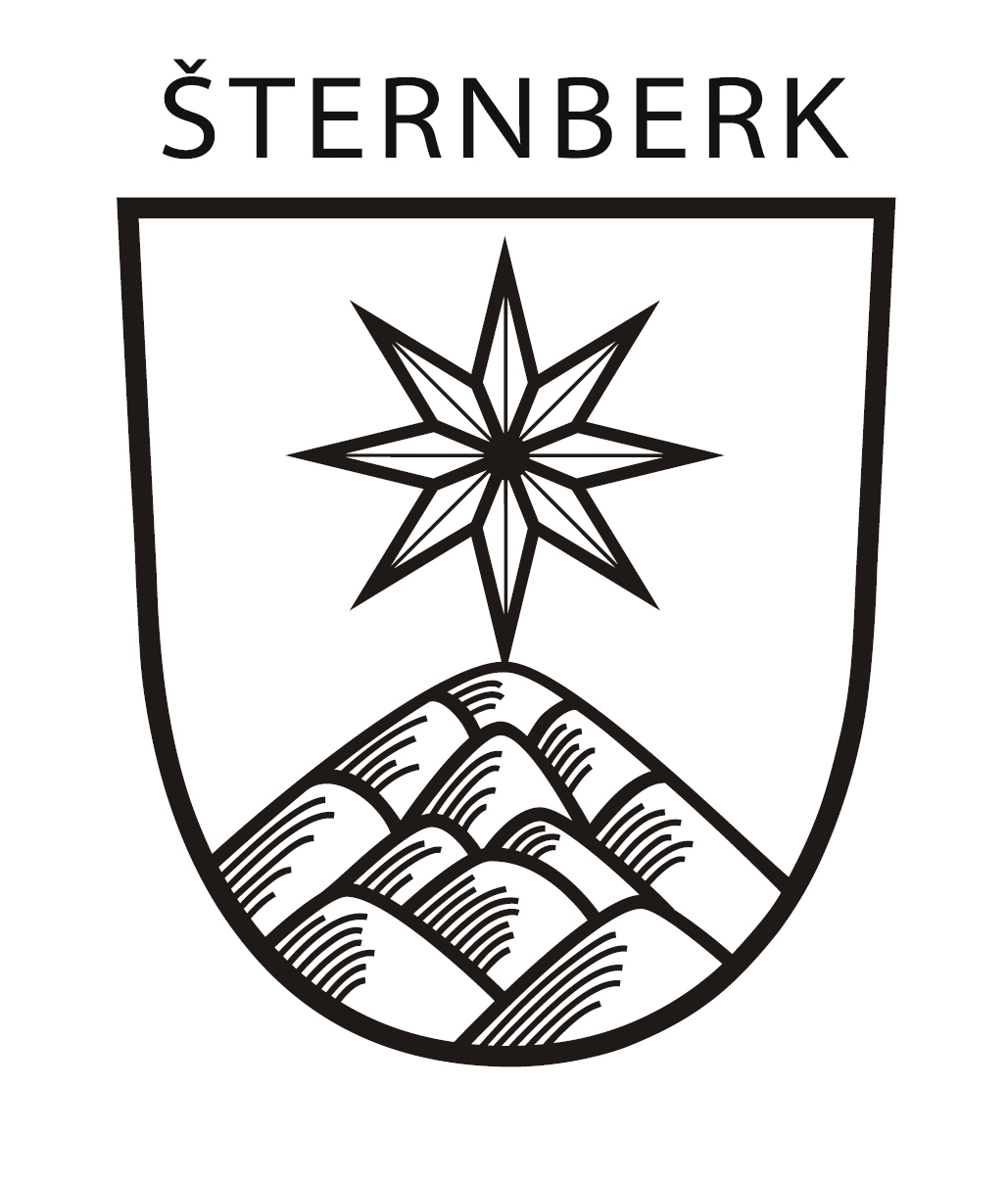 podle čl. 2 Obecně závazné vyhlášky města Šternberka č. 4/2011, o stanovení podmínek pro pořádání, průběh a ukončení veřejnosti přístupných sportovních a kulturních podniků, včetně tanečních zábav a diskoték a jiných kulturních podniků v rozsahu nezbytném k zajištění veřejného pořádku, ve znění pozdějších předpisů (dále jen podnik)Pořadatel je povinen zajistit na akci dostatečné množství mobilních toalet a odpadových nádob. Odpadky budou v průběhu akce likvidovány. Toto oznámení doručí pořadatel nejméně 10 dnů před konáním podniku Městskému úřadu Šternberk.Ve Šternberku dne …………   Podpis pořadatele nebo osoby, která za pořadatele jedná……………………* bydliště se uvede jen v případě, pokud je odlišné od místa trvalého pobytu** osoba pověřená pořadatelem k osobní spolupráci s orgány veřejné moci, pokud pořadatel tuto osobu určí § 12 zákona č. 185/2001 Sb., o odpadech a o změně některých dalších zákonů, ve znění pozdějších předpisů2 zákon č. 133/1985 Sb., o požární ochraně, ve znění pozdějších předpisů; obecně závazná vyhláška obce vydaná na základě § 29 odst. 1 písm. o) bod 2. zákona o požární ochraně; nařízení kraje vydané na základě § 27 odst. 2 písm. b) bod 5. zákona o požární ochraněPOŘADATEL:jméno a příjmení        nebo název právnické osoby, firmy a osoba, která za ni jednádatum narození nebo IČadresa trvalého pobytu a bydliště * nebo     sídlo telefon, e-mailPODNIK:druh podniku (název akce)datum konánídoba konání od – do místo konáníkontaktní osoba pořadatele**, jméno, telefon, e-mailpředpokládaný počet účastníkůpočet osob zajišťujících pořadatelskou službu a způsob jejich označeníúdaje o osobách, které poskytly k užívání pozemek, kde se má podnik konatlhůta a způsob úklidu místa konání podnikuzpůsob zajištění likvidace odpadů1způsob zajištění požární ochrany2